Муниципальное автономное учреждение дополнительного образования 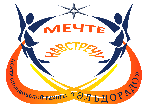 «Центр детского творчества «Эльдорадо»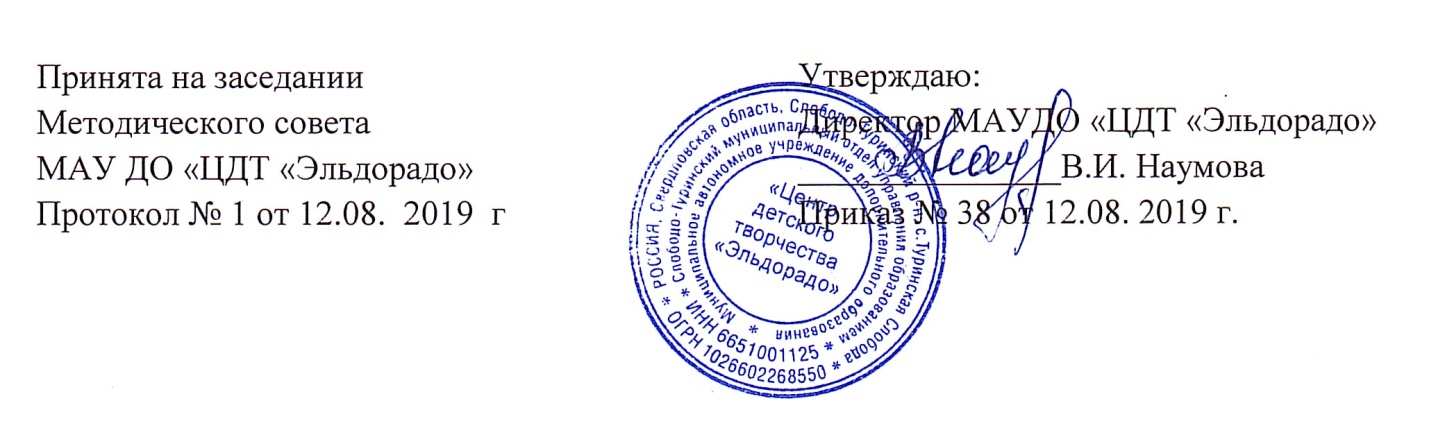 Дополнительная общеобразовательная общеразвивающая программатехнической направленности«Основы робототехники»Возраст учащихся: 8-13 летСрок реализации: 2 годаАвтор-составитель:Голубцова Е.Г., педагог дополнительного образованияс. Туринская Слобода, 2019 г.Пояснительная записка.Актуальность. Одной из важных проблем в России являются её недостаточная обеспеченность инженерными кадрами и низкий статус инженерного образования. Сейчас необходимо вести популяризацию профессии инженера. Интенсивное использование роботов в быту, на производстве и поле боя требует, чтобы пользователи обладали современными знаниями в области управления роботами, что позволит развивать новые, умные, безопасные и более продвинутые автоматизированные системы. Выявление и развитие молодых талантов, формирование инженерного мышления у обучающихся образовательных учреждений является одним из актуальных направлений государственной политики в образовании. Это отражается в следующих документах:Национальная образовательная инициатива «Наша новая школа».Утверждена Президентом Российской Федерации Д.А. Медведевым 04 февраля 2010 г. (Пр-271);Концепция общенациональной системы выявления и развития молодыхталантов. Утверждена президентом РФ Д.А. Медведевым 3 апреля 2012;Федеральная целевая программа  по развитию образования на 20112015 годы. Утвержденапостановлением Правительства Российской Федерации от 7 февраля 2011г. №61.Одним из инструментов формирования инженерного мышления в общеобразовательных организациях является образовательная робототехника. Выполняя различные задания по лего-конструированию и робототехнике, дети овладевают техническими навыками, получают необходимые знания о способах соединения лего-деталей, учатся работать с технологическими картами, понимать схемы, планировать свою работу, приобретают навык трудовой производственной деятельности. Важным является и тот факт, что в процессе виртуального конструирования у школьников формируются навыки компьютерной грамотности: навыки и умения, необходимые в работе с различными видами цифрового оборудования.Данная программа имеет техническую направленность  т.к. предлагает использование различных образовательных конструкторов как инструмента для обучения детей конструированию и моделированию, а также управлению роботом на занятиях по робототехнике. Основное назначение курса "Основы робототехники" состоит в выполнении социального заказа современного общества, направленного на подготовку подрастающего поколения к полноценной работе в условиях глобальной информатизации всех сторон общественной жизни.Содержание данной программы построено таким образом, что обучающиеся под руководством педагога смогут не только создавать роботов посредством конструктора Lego Mindstorms NXT V2.1, следуя предлагаемым пошаговым инструкциям, но и, проводя эксперименты, узнавать новое об окружающем их мире. Полученное знание служит при этом и доказательством истинности (или ложности) выдвинутых юными экспериментаторами тех или иных теоретических предположений, поскольку именно в ходе творчества они подтверждаются или опровергаются практикой.Практическая значимостьданной программы обусловлена тем, что полученные на занятиях знания становятся для ребят необходимой теоретической и практической основой их дальнейшего участия в техническом творчестве, выборе будущей профессии, в определении жизненного пути. Данная программа помогает раскрыть творческий потенциал обучающегося, определить его резервные возможности, осознать свою личность в окружающем мире, способствует формированию стремления стать мастером, исследователем, новатором. Новизна данной программы состоит в том, что она является подпрограммой программы развития технического творчества  в Слободо-Туринском районе, также она может быть использована для дополнительного образования в общеобразовательной школе. Данная программа педагогически целесообразна, поскольку содержание программы реализуется во взаимосвязи с предметами школьного цикла. Теоретические и практические знания по лего-конструированию и робототехнике значительно углубят знания учащихся по ряду разделов физики, черчения, литературы, технологии, математики и информатики. 	Программа «Основы робототехники» не предполагает наличия у обучаемых навыков в области робототехники и программирования. Уровень подготовки обучающихся может быть разным. Цель программы: создание условий для развития научно-технического и творческого потенциала личности ребёнка посредствомизучения основ конструирования и программирования с использованием образовательного конструктора LegoMindstormsЗадачи образовательной программы: Обучающие:- Дать учащимся базовые знания об устройстве и принципах работы различных механизмов, познакомить детей с основными принципами робототехники.- Ознакомить с основами конструирования и программирования  роботов на базе NXT. - Сформировать у учащихся навыки проектирования устройств, исходя из поставленных задач;Развивающие: - Развивать умение выстраивать гипотезу и сопоставлять с полученным результатом;- Развивать образное, техническое мышление  и умение выразить свой замысел;- Развить умение работать по предложенным инструкции при сборке базовых моделей и применять ранее полученные знания и опыт при создании новых конструкций;- Развивать умения творчески подходить к решению задачи; - Формировать умение излагать свои мысли в четкой логической последовательности, отстаивать свою точку зрения, анализировать ситуацию и самостоятельно находить ответы на вопросы путем логических рассуждений. Воспитывающие:- Воспитывать творческий подход к выполняемому заданию, формировать устойчивое стремление учащегося выполнить работу, используя наиболее рациональные методы; Отличительной особенностью данной программы является то, что она построена на обучении в процессе практики,  а также её направленностью не только на конструирование программирование Lego-моделей, сколько на умение анализировать и сравнивать различные модели, искать методы исправления недостатков и использования преимуществ, приводящих в итоге к созданию конкурентно способной модели. Особенности образовательного процесса с использованием Lego конструкторов:конструирование носит проблемно-поисковый характер деятельности;конструирование является поэтапным процессом с элементами проектирования: - этап планирования (постановка проблемы, формулирование цели, задач, составление плана работы), - этап реализации (сборка модели, написание программы, подготовка к защите), - этап рефлексии (проверка работоспособности модели, программы), - этап отладки (исправление выявленных ошибок, коррекция),- защита проекта (публичное выступление с демонстрацией работающей модели);конструкторы данной серии находятся на стыке математики, физики и информатики, что способствует установлению междисциплинарных связей в сознании обучающегося;игровая форма делает занятия увлекательными и способствует усилению мотивации детей к обучению.Программа «Основы робототехники» разработана на основе: - методических рекомендаций "Образовательная робототехника: конструирование и программирование /Е.В. Тюгаева; Государственное автономное образовательное учреждение дополнительного профессионального образования Свердловской области «Институт развития образования". - Екатеринбург, 2014г.- методического пособия "Использование Лего-технологий в образовательной деятельности" (опыт работы межшкольного методического центра г. Аши). Е.В. Бухмастова и др.; - практикума для 5-6 классов  Копосова  Д. Г. Первый шаг в робототехнику. 2012.;- книги Филиппова С.А. Робототехника для детей и родителей – 2011г.- образовательной программы"Робототехника"для учащихся 5-8 классов.  Составитель:Меденец Н.А.в соответствии с нормативно-правовыми документами:- Концепция развития дополнительного образования  детей (утверждённая распоряжением Правительства Российской Федерации от 4 сентября 2014 г. № 1726-р);- Федеральный закон «Об образовании в Российской Федерации» от 29 декабря 2012 года № 273-ФЗ;- Приказа Минпросвещения России от 09.11.2018 N 196 «Об утверждении Порядка организации и осуществления образовательной деятельности по дополнительным общеобразовательным программам»;- Методическими рекомендациями по проектированию дополнительных общеобразовательных общеразвивающих программ (включая разноуровневые программы) Минобрнауки России от 18 ноября 2015 №09-3242;-  Постановления Главного государственного санитарного врача РФ от 04.07.2014 №41 «Об утверждении СанПиН 2.4.4.3172-14 «Санитарно-эпидемиологические требования к устройству, содержанию и организации режима работы образовательных организаций дополнительного образования детей»	Сроки обучения и режим занятий.Программа рассчитана на 2 года обучения – 144 часа. Занятия проводятся 2 раз в неделю по 2 часа.Адресат программы.Возраст учащихся на которых рассчитана  образовательная программа - 8-13 лет. Количество обучающихся в группе. Ожидаемое минимальное количество детей в группе 10 человек, максимальное количество детей в группе 15 человек.  В ходе реализации программы учащиеся обучаются в группах разновозрастного состава, тем самым развиваются коммуникативные, лидерские навыки учащихся. Происходит их социализация. Важным  моментом  программы  является  вовлечение  учеников  к  реализации  практически  значимых  проектов. При работе над такими проектами ученики осваивают культуру проектного подхода, развивают навыки самостоятельного получения знаний. Разработка проектов, создание роботов, проведение научных и исследовательских экспериментов, выполнение совместных или групповых заданий позволит ребятам  научиться  работе  в  команде,  постановке  задач,  контролю  их решений, ведению статистики и отчётов, оформлению работ и презентаций, выступлению перед публикой, эмоциональному контролю на соревнованиях. Освоение  робототехники – это  командная  работа. Проблемы  сплачивают  ребят. Решая их совместно, команда производит анализ проблем, составляет план решения,  определяет  каждому  роль  для  выполнения  подзадач,  ищет  ресурсы  от информационных  до  материальных.  В  процессе  работы  учащиеся  имеют  возможность проявить инициативу, развить лидерские и творческие способности.Программа базируется на основе официального курса компании Lego Education. В основу программы положено моделирование роботов, как прогрессивного, наглядного и практически полезного раздела – робототехники, вобравшего в себя ее передовые достижения. В программе освещены темы, интересные учащимся как теоретически, так и для самостоятельного конструирования и моделирования разнообразных роботов.	Программа рассчитана на определенное число часов теории и практики, в связи с требованиями, но реально эти часы не разделяются, поскольку усвоение отдельно теоретического и практического материала не дает нужных результатов, более того, некоторые темы труднообъяснимы теоретически и усваиваются детьми только с совокупности с практическими примерами. В программе делается упор на межпредметные связи. Робототехника прививает интерес к научным дисциплинам, а углубленное изучение научных дисциплин в свою очередь расширяет возможности для построения более сложных робототехнических  систем. Программа  раскрывает  практическую  значимость знаний и прививает любовь к их получению.	Главный  результат реализации  программы – самостоятельный,   высоко эрудированный в области физики, информатики ученик, мотивированный  на  продолжение  образования  в  области  техники,  стремящийся достичь уровня высококлассного инженера.Методы обучения:Объяснительно - иллюстративный -    предъявление информации различными способами (объяснение, рассказ, беседа, инструктаж, демонстрация, работа с технологическими картами и др);Эвристический  -  метод  творческой   деятельности  (создание творческих моделей и т.д.)Проблемный - постановка проблемы и самостоятельный поиск её решения обучающимися;Программированный - набор операций, которые необходимо выполнить в ходе выполнения практических работ (форма: компьютерный практикум, проектная деятельность);Репродуктивный - воспроизводство знаний и способов деятельности (форма:  собирание моделей и конструкций по образцу, беседа, упражнения по аналогу),Частично - поисковый - решение проблемных задач с помощью педагога;Поисковый – самостоятельное решение проблем;Метод  проблемного изложения  - постановка проблемы  педагогам,  решение ее самим педагогом, соучастие обучающихся при решении.Метод проектов  (при усвоении и творческом применении навыков и умений в процессе разработки собственных моделей)Контрольный метод  (при выявлении качества усвоения знаний, навыков и умений и их коррекция в процессе выполнения практических заданий)Групповая работа (используется при совместной сборке моделей, а также при разработке проектов)Формы организации учебных занятий:Занятия теоретического характера;Проведение творческих практических работ;Работа над проектом;Соревнования;Фестивали творческих работ;Урок-консультация;Практикум;Урок-проект;Урок проверки и коррекции знаний и умений.Выставка; Проектная деятельность. Данная  форма  применятся  при  реализации  индивидуальных  проектов учеников. Первый  год  обучения  проводится  в  игровой  и  соревновательной  форме, поэтому он будет интересен для достаточно широкой аудитории. Главная задача на этом этапе - сформировать устойчивый интерес у ребят к конструированию и программированию, развить их творческий потенциал и коммуникативные качества. Поэтому в первый год  программа может реализовываться в рамках как дополнительного образования, так и внеурочной деятельности. Упор делается на командной (групповой) форме работы. Ученики разделяются на команды, группы, численностью от 2 до 4 человек. В каждой группе определяются  роли:  командир,  главный  конструктор,  главный  программист, помощники. Для  того, чтобы занятия были максимально интересными, в тематическом плане на первый год практически для каждой темы в практической части предусмотрены внутренние мини-соревнования. Перед  началом  самостоятельной  работы  педагог актуализирует основы теории, демонстрирует основные методы и приемы работы, предлагает (но не навязывает) свой вариант решения задачи. Примерно пятая часть времени отводится  на  теоретические  занятия, а  остальное время  – на  практические.  Продолжительность бесед не более 10-15 минут. На практической части занятия ученики собирают модели роботов и пишут программы  по заданным  шаблонам. В дальнейшем они анализируют, как можно улучшить модели. При работе используются печатные материалы (схемы  роботов  из  Интернета) из которых можно  почерпнуть необходимое решение.  В  конце  каждого  занятия  подводятся  итоги, строятся  планы  на  следующие  занятия.  Ученики  должны  видеть  четкий  план достижения поставленной цели.Данная  система  построения  занятий позволяет реализовать фактор  успешности (ученики соберут модель и запрограммируют ее в любом случае), а также развивает коммуникативные и лидерские качества ребят. В практической части занятий группам предлагается одинаковое задание для соревнования друг с другом. Пример такого задания - сборка робота и программирование  на  прохождение лабиринта.  Побеждает  та  команда,  чей  робот быстрее преодолеет лабиринт. После  первого  года  обучения  проводится   тестирование  для  отбора  в объединение   для  углубленного  изучения робототехники.  Для  этого  предлагается собрать простую типовую модель по схеме и без схемы на память, запрограммировать робота по основным алгоритмам: «сумо» или «кегельринг» (движение по линии).Тестирование позволяет определить направления, по которым в дальнейшем могут развиваться ученики. Примеры тестовых заданий приведены в Приложении 2.Второй год обучения предполагает углубленное изучения программирования, участие в конкурсах по робототехнике, т.е. ориентация идет на результат.  Поэтому на втором году  обучения  рекомендуется  реализация программы в рамках дополнительного образования. При этом для любого ученика, проявляющего интерес к робототехнике, вне зависимости от его способностей разрабатывается индивидуальный подход, определяется круг задач, которые он может решить. На  данном  этапе   ученики  работают  в  командах  над  мини  проектами  в рамках подготовки к соревнованиям. Во второй год возможна работа в смешанных  группах.  Старшие  ученики,  могут  помогать  младшим.  Это  развивает  лидерские качества ребят и их коммуникативные навыки. Ученики знакомятся с основами проектной деятельности, они определяют круг задач, составляют план их реализации, распределяют обязанности между членами команды. Пример реализации проектного подхода  в рамках образовательной робототехники приведен в Приложении 3.В дальнейшем каждому ученику предлагается  на  выбор  различные   темы  проектов (ученик  может  предложить  свои идеи), определяются основные задачи в рамках проекта, строится план по вехам.При  применении  этой  формы  обучения  необходимо  привить  ученикам культуру  проектного  подхода.  Ученики  должны  иметь  представление   об  основных стадиях проекта:1. Постановка четких, достижимых целей; 2. Планирование; 3. Календарное планирование; 4. Расчет необходимых ресурсов; 5. Оформление отчета о проекте.Упор делается на развитие в учениках самостоятельности, способности к самообучению.  Руководитель  контролирует  выполнение  проектов  согласно плану по вехам, помогает в случае затруднений, корректирует конечные цели.В конце проекта ученик оформляет отчет о проделанной работе, согласно стандартам проектной деятельности. Возникает возможность участия  в различных научно-практических конференциях. Разработка каждого проекта реализуется в форме выполнения конструирования и программирования модели робота для решения предложенной задачи	При организации практических занятий и творческих проектов формируются малые группы, состоящие из 2-3 учащихся. Для каждой группы выделяется отдельное рабочее место, состоящее из компьютера и конструктора. Преобладающей формой текущего контроля выступает проверка работоспособности робота:выяснение технической задачи, определение путей решения технической задачи  Контроль осуществляется в форме творческих проектов, самостоятельной разработки работ. Формы контроляПроверочные работы.Практические занятия.Наблюдение в ходе обучения с фиксацией результата;Анализ, обобщение и обсуждение результатов обучения;Проведение открытых занятий с их последующим обсуждением;Участие в проектной деятельности учреждения, района;Промежуточные мини-соревнования по темам и направлениям конструирования между группами;Участие в соревнованиях муниципального, зонального и регионального уровней;Оценка выполненных практических работ, проектов.По итогам мониторинга уровня освоения образовательной программы все данные заносятся в технологическую карту Приложение № 4Презентация группового проекта. Процесс выполнения итоговой работы завершается процедурой презентации действующего робота.Презентация сопровождается демонстрацией действующей модели робота и представляет собой устное сообщение (на 5-7 мин.), включающее в себя следующую информацию:- тема и обоснование актуальности проекта;- цель и задачи проектирования;- этапы и краткая характеристика проектной деятельности на каждом из этапов.Оценивание выпускной работы осуществляется по результатам презентации робота на основе определенных критериев. 	Основные результаты освоения программы разбиты в соответствии с требованиями ФГОС по группам: личностные, метапредметные и предметные результаты.	Личностные результатыК личностным результатам освоения курса можно отнести:критическое отношение к информации и избирательность её восприятия;осмысление мотивов своих действий при выполнении заданий;развитие любознательности, сообразительности при выполнении разнообразных заданий проблемного и эвристического характера;развитие  внимательности,  настойчивости,  целеустремленности,  умения преодолевать трудности – качеств весьма важных в практической деятельности любого человека;развитие  самостоятельности  суждений,  независимости  и  нестандартности мышления; воспитание чувства справедливости, ответственности;начало  профессионального  самоопределения,  ознакомление  с  миром  профессий, связанных с робототехникой.	Метапредметные результатыМетапредметные  результаты  направлены  на  формирование  регулятивных, познававтельных и коммутативных учебных действий.Регулятивные  универсальные  учебные  действия проявляются  в  спо-собности:принимать и сохранять учебную задачу;планировать последовательность шагов алгоритма для достижения цели;формировать умения ставить цель – создание творческой работы, планировать достижение этой цели; осуществлять итоговый и пошаговый контроль по результату; адекватно воспринимать оценку учителя;различать способ и результат действия;вносить коррективы в действия в случае расхождения результата решения задачи на основе ее оценки и учета характера сделанных ошибок;в сотрудничестве с учителем ставить новые учебные задачи; проявлять познавательную инициативу в учебном сотрудничестве; осваивать способы решения проблем творческого характера в жизненных ситуациях;оценивать  получающийся  творческий  продукт  и  соотносить  его  с  изначальным  замыслом,  выполнять  по  необходимости  коррекции  либо  продукта, либо замысла.Сформированность познавательных универсальных учебных действийпроявляется в умениях:осуществлять поиск информации в индивидуальных информационных архивах  учащегося, информационной  среде образовательного  учреждения,  в федеральных хранилищах информационных образовательных ресурсов;использовать средства информационных и коммуникационных технологий для решения коммуникативных, познавательных и творческих задач;ориентироваться на разнообразие способов решения задач;осуществлять  анализ  объектов  с  выделением  существенных  и  несущественных признаков;проводить сравнение, классификацию по заданным критериям;строить логические рассуждения в форме связи простых суждений об объекте;устанавливать аналогии, причинно-следственные связи;моделировать,  преобразовывать  объект  из  чувственной  формы  в  модель, где  выделены  существенные  характеристики  объекта  (пространственно-графическая или знаково-символическая);синтезировать,  составлять  целое  из  частей,  в  том числе  самостоятельное достраивание с восполнением недостающих компонентов;выбирать основания и критерии для сравнения, классификации объектов;Критерием формирования коммуникативных универсальных учебные действий являются умения: аргументировать свою точку зрения на выбор оснований и критериев при выделении признаков, сравнении и классификации объектов;выслушивать собеседника и вести диалог;признавать  возможность  существования  различных  точек  зрения  и  права каждого иметь свою;планировать учебное сотрудничество с учителем и сверстниками — определять цели, функции участников, способы взаимодействия;осуществлять постановку вопросов — инициативное сотрудничество в поиске и сборе информации;разрешать  конфликты –  выявление,  идентификация  проблемы, поиск  и оценка альтернативных способов разрешения конфликта, принятие решения и его реализация; управлять поведением партнера — контроль, коррекция, оценка его действий; с достаточной полнотой и точностью выражать свои мысли в соответствии с задачами и условиями коммуникации;использовать монологическую и диалогическую формы речи.Учебно-тематический план 1 год обученияСодержание учебно-тематического плана	Вводный раздел (1 час).Тема 1.Роботы вокруг нас. Значение роботов в жизни человека. Основные направления применения роботов. Правила техники безопасности в компьютерном классе.	Раздел 1. Лего-конструирование (32 часа).	 Глава 1. Введение в лего-конструирование (2 часа) Тема 1. Мир Лего.История создания конструктора Lego. Информация о имеющихся конструкторах компании ЛЕГО, их функциональном назначении и отличии. Тема2. Набор Lego Mindstorms Education.Правила организации рабочего места. Правила и приемы безопасной работы с конструктором Lego. Практическая работа №1. «Фантастическое животное». 	Глава 2. Основы построения конструкций (8 часов).Тема 1. Конструкция. Основные свойства конструкции при ее построении (равновесие, устойчивость, прочность). Способы описания конструкции (рисунок, схема и чертеж) их достоинства и недостатки. Практическая работа № 2. Механический манипулятор («Хваталка»). Используя балки и штифты, создается механизм, способный изменять длину и захватывать детали. Построение модели по образцу. Тема 2. Освоение программы Lego Digital Designer Знакомство с программой Lego Digital Designer - создание 3D моделей в натуральном виде. Представление о компьютерном моделировании: построение модели, уточнение модели. Практическая работа № 3. Создание 3D модели по схеме. Выбирается не сложная модель и в соответствии со схемой, собирается виртуальная 3-D модель. Тема 3. Названия и назначения деталей Названия и назначения всех деталей конструктора. Виды соединений деталей. Изучение типовых соединений деталей. Практическая работа № 4. Конструирование высокой башни. Из всех возможных деталей конструктора собирается по усмотрению учащегося башня. Построение модели по замыслу. Тема 4. Проект по теме «Конструкция» . Построение модели по замыслу. 	Глава 3. Простые механизмы и их применение (8 часов).Тема 1. Понятие о простых механизмах и их разновидностях. Колеса и оси Понятие о простых механизмах и их разновидностях. Примеры применения простых механизмов в быту и технике. Колесо. Ось. Практическая работа № 5. Модель «Отверткомобиль». Построение модели по образцу. Тема 2. Рычаг и его применение.Понятие о рычагах. Основные определения. Практическая работа №6. Модель «Катапульта». Задача заключается в том, чтобы спроектировать и собрать катапульту для метания маленьких снарядов – как можно дальше и как можно точнее. Построение модели по образцу. Проведение исследования в соответствии с рабочими листами. Тема 3. Рычаги: правило равновесия рычага Правило равновесия рычага. Решение задач с применением правила равновесия рычага. Практическая работа №7. Модель «Шлагбаум». Построение модели по образцу. Тема 4. Проект по теме «Простые механизмы» Построение модели по замыслу. 	Глава 4. Ременные, зубчатые и червячные передачи (14 часов).Тема 1. Виды ременных передач Виды ременных передач; сопутствующая терминология. Применение и построение ременных передач в технике, быту и спорте. Практическая работа №8. Модель «Велотренажер». Построение модели по образцу. Тема 2. Зубчатые колеса Зубчатые колеса. Назначение зубчатых колес, их виды. Практическая работа №9. Модель «Кримпер для бумаги». Построение модели по образцу. Тема 3. Зубчатые передачи Зубчатые передачи. Наблюдение и проведение эксперимента. Практическая работа №10. Модель «Волок». Построение модели по образцу. Проведение исследования в соответствии с рабочими листами. Тема 4. Виды зубчатых передач Виды зубчатых передач. Их применение в технике. Направление вращения. Скорость вращения зубчатых колес разных размеров при совместной работе. Практическая работа №11. Конструирование модели «Миксер». Построение модели по образцу. Наблюдение, эксперимент и фиксация результата. Тема 5. Червячная передача Изучение червячной передачи. Применение червячных передач в технике. Практическая работа №12. Модель «Регулируемый по высоте стол». Построение модели по образцу. Наблюдение, эксперимент и фиксация результата. Тема 6. Свойства червячной передачи Изучение свойств червячной передачи. Построение модели по образцу. Практическая работа №13. Создание модели «Карусель». Построение модели по образцу. Наблюдение, эксперимент и фиксация результата. Тема 7. Проект по теме «Ременные, зубчатые и червячные передачи» Построение модели по замыслу. 	РАЗДЕЛ 2. Робототехника (107 часов) 	Глава 5. Введение в робототехнику (2 часа) Тема 1. Роботы вокруг нас История создания роботов. Что такое роботы. Робототехника. Роботы в быту и промышленности. Соревнования роботов. Понятие команды, программы и программирования. Практическая работа №14. Фантазийный рисунок на тему: «Какие бывают роботы» или «Робот моей мечты». 	Глава 6. Основы работы с микрокомпьютером NXT (20 часов). Тема 1. Микропроцессор NXT и правила работы с ним. Интерфейс и главное меню NXT Техника безопасности при работе с микрокомпьютером NXT. Технические характеристики. Выбор батареек. Практическая работа №15. Первое включение микрокомпьютера NXT. Тема 2. Главное меню NXT. Настройки Энергосберегающий режим. Удаление всех программ. Назначение пиктограмм главного меню NXT. Кнопки управления. Практическая работа №16. Знакомство с настройками главного меню NXT. Тема 3. Датчики касания и звука Принцип работы датчика касания. Практическая работа №17. Подключение и тестирование датчиков касания и звука. Подключение и тестирование датчика касания при помощи функции Try Me (Испытай меня). Назначение датчика звука и его технические характеристики. Тестирование датчика звука при помощи меню View. Замер датчиком громкости окружающих звуков. Тема 4. Датчики освещенности и расстояния Назначение датчика освещенности и его возможности. Назначение датчиков и их технические характеристики. Практическая работа №18. Подключение и тестирование датчиков освещенности и расстояния. Сборка «светомера». Тестирование датчика освещенности с помощью цветовой таблицы и определение освещѐнности в разных частях помещения. Тестирование датчика расстояния разными способами. Зависимость показаний ультразвукового датчика от материала и формы предметов. Тема 5. Интерактивные сервомоторы Строение сервомотора. Основные технические характеристики и возможности применения сервомотора. Знакомство с командами сервомотора. Практическая работа №19. Подключение сервомоторов и тестирование датчиков оборотов. Одномоторная тележка. Тестирование сервомотора при помощи меню View и функции Try Me (Испытай меня). Сбор одномоторной тележки. Тема 6. Равномерное движение вперёд и назад. Ускорение. Поворот. Разворот на месте.Тема 7. Езда по квадрату. Парковка. Копирование действий. Введение понятия "цикл". Мой блок.Тема 8. Шагающий робот. Практическая работа №20 "Четвероногий пешеход". Сборка. Требования к конструкции. Универсальный ходок для NXT. Построение модели по образцу. Гонки шагающих роботов. Тема 9. Маятник Капицы. Повышающая передача. Вибрационная стабилизация маятника в неустойчивом верхнем положении. Практическая работа №21. Построение модели по образцу. Наблюдение, эксперимент и фиксация результата.Тема 10. Практическая работа №22. Двухмоторная тележка. Сборка двухмоторной тележки на трёх колёсах по образцу. 	Глава 7. Конструирование и программирование моделей роботов (16 часов) Тема 1. Конструирование первого робота. Работа с инструкциями Понятие о правилах определения требований к результатам конструирования (определение главной полезной функции, функциональная пригодность, габариты, вес, шум и др.). Практическая работа №23. Сборка первой модели робота. Построение модели по образцу. Тема 2. Программирование первого робота Использование интерфейса и главного меню NXT. Команды управления моторами в NXT Program. Практическая работа №24. Программирование первой модели робота. Построение модели по образцу. Движение вперед-назад. Тема 3. Конструирование и программирование робота с датчиком звука Сборка робота с датчиком звука: модернизируем собранного на предыдущем уроке робота и получаем новую модель, путем добавления датчика звука. Использование интерфейса и главного меню NXT. Команды управления моторами в NXT Program. Практическая работа №25. Конструирование и программирование робота с датчиком звука. Построение модели по образцу. Движение по хлопку. Тема 4. Конструирование и программирование робота с датчиком расстояния «Длинномер».  Сборка робота с датчиком расстояния: модернизируем первого собранного робота и получаем новую модель робот «Длинномер», путем добавления датчика расстояния. Использование интерфейса и главного меню NXT. Команды управления моторами в NXT Program. Практическая работа №26. Конструирование и программирование робота с датчиком расстояния «Длинномер». Построение модели по образцу. Остановка - разворот при обнаружении препятствия. Тема 5. Конструирование и программирование робота с датчиком освещенности «Линейный ползун».Сборка робота "Линейный ползун": модернизируем первого собранного робота и получаем новую модель "Линейного ползуна". Использование интерфейса и главного меню NXT. Команды управления моторами в NXT Program. Практическая работа №27. Конструирование и программирование робота с датчиком освещенности «Линейный ползун». Построение модели по образцу. Движение вперед по линии. Тема 6.  Реакция на цвет. управление скоростью.Тема 7. Датчик оборотов. Сброс датчика оборотов. Задержка срабатывания. Кнопки NXT.	Глава 8. Задачи для робота. (22 часа)Тема 1. "Кегельринг". Сборка робота с датчиком освещённости  Знакомство с правилами игры.  Программирование с возвратом по времени.Тема 2. Танец в круге. Кегельринг . Практическая работа. Программирование робота для игры в Кегельринг с ультразвуковым датчиком (задача: поиск кеглей), Тема 3. "Траектория". Знакомство с правилами игры. Программирование робота для игры. Тема 4. Конструирование и программирование робота с датчиком касания Сборка робота с датчиком касания: модернизируем первого собранного робота и получаем новую модель. Использование интерфейса и главного меню NXT. Команды управления моторами в NXT Program .Практическая работа №28. Конструирование и программирование робота с датчиком касания. Построение модели по образцу. Движение в лабиринте. Тема 5. Обнаружение черты. Движение по линии с двумя датчиками освещённости. Алгоритм движения по линии с двумя датчиками.  Тема 6. Практическая работа № 30 Проект "Чертёжник". Теория: Сборка и программирование робота, умеющего рисовать различные геометрические фигуры (круг, квадрат, пятиугольник и т. д.). Практика: «Создание и программирование модели машины, умеющей рисовать различные узоры».	Глава 9. Робоцентр. (16 часов). Тема 1. Проект "TriBot". Сборка и программирование робота с использованием всех датчиков.Тема 2 . Проект "RoboArm" . Сборка и программирование роботоподобной руки.Тема 3. Проект "Spaike". Сборка и программирование робота скорпиона.Тема 4.  Проект "AlphaRex". Сборка и программирование человекоподобного робота.	Глава 10. Самостоятельна я проектная деятельность в группах на свободную тему (14 часов). Выбор идеи создания собственной модели, мозговой штурм. Творческое конструирование модели. Программирование и отладка творческой модели робота. Внутренняя защита проектов. Город XXI века.	Глава 11. Подготовка к состязаниям роботов (15 часов).          Итоговый творческий проект по курсу "Основы робототехники" (4 часа)Выставка фото -работ учащихся. Работа на компьютере, создание презентации своих легомоделей. Планируемые результатыВ результате изучения курса 1 года обучения учащиеся должны:знать/понимать роль и место робототехники в жизни современного общества;основные сведение из истории развития робототехники в России и мире;основных понятия робототехники, основные технические термины, связанные с процессами конструирования и программирования роботов;правила техники безопасной работы с механическими устройствами;компьютерную среду визуального программирования роботов;компьютерную среду визуального 3D моделирования Lego Digital Designer общее устройство и принципы действия роботов;основные характеристики основных классов роботов;порядок отыскания неисправностей в различных роботизированных системах;методику проверки работоспособности отдельных узлов и деталей;основы популярных языков программирования;правила техники безопасности при работе в кабинете оснащенным электрооборудованием;определения робототехнического устройства, наиболее распространенные ситуации, в которых применяются роботы;иметь представления о перспективах развития робототехники, основные компоненты программных сред;основные принципы компьютерного управления, назначение и принципы работы цветового, ультразвукового датчика, датчика касания, различных исполнительных устройств;условия и алгоритмы прохождения основных соревнований робототехнике: траектория, биатлон, сумо, шагающие роботы, кегельринг;уметь:собирать простейшие модели с использованием NXT;самостоятельно проектировать и собирать из готовых деталей манипуляторы и роботов различного назначения;использовать для программирования микрокомпьютер NXT (программировать на дисплее NXT)владеть основными навыками работы в визуальной среде программирования, программировать собранные конструкции под задачи начального уровня сложности;разрабатывать и записывать в визуальной среде программирования  типовые  управления роботомпользоваться компьютером, программными продуктами, необходимыми для обучения программе;подбирать необходимые датчики и исполнительные устройства, собирать простейшие устройства с одним или несколькими датчиками, собирать и отлаживать конструкции базовых роботовправильно выбирать вид передачи механического воздействия для различных технических ситуаций, собирать действующие модели роботов, а также их основные узлы и системывести индивидуальные и групповые исследовательские работы.будут уметь: разрабатывать программы для задач: езда по траектории, сумо, биатлон, собирать роботов с различными видами приводов. У обучающихся будут сформированы личностные качества: настойчивость в достижении цели, желание добиваться хорошего результата, умение работать в команде. Учебно-тематический план второго года обученияСодержание учебно-тематического плана второй год обученияМодуль1.Вводное занятие (2 ч). Программа, перспективы, задачи. Техника безопасности. Противопожарная безопасность. Правила поведения на улице, в здании, в кабинете. 	Практическая работа: свободное конструирование. Знакомство с методами ТРИЗ: Метод мозгового штурма,  метод фокальных объектов, метод обратного мозгового штурма. Цель: развитие изобретательского мышления, научить детей генерировать идеи, фантазировать,  смело высказывать своиидеи "на людях", уважать чужое мнение.Модуль 2 Конструирование и программирование моделей роботов.	Модель сумо с датчиками/сумо шагающих роботов. Знакомство  с  соревнованием «Сумо».  Требования  к  роботам,  различные схемы  прошлых  соревнований.  Разработка  своей  концепции   и  схемы робота.Практическая работа. Сборка полноприводных роботов для «Сумо». Составление программы(алгоритма поведения робота -сумоиста (с использованием ультразвукового датчика, инфракрасного датчика. Подготовка к соревнованиям «Сумо» в классе «Стандарт». Сборка роботов.Стандартные программы для «Сумо» и программы с таймером.	Практическая работа. Программирование полноприводных роботов для «Сумо» с использованием таймера. Соревнование роботов «Сумо». Суть соревнования: столкнуть робота противника за пределы круга.Модель биатлон с датчиками. Теория. Основные правила подготовки роботов к соревнованию «Биатлон». Алгоритм движения по датчику оборотов. Алгоритмы захвата банок. Практическая  работа.  Программирование  робота  для  соревнования «Биатлон»(младшая группа).  Соревнование «Биатлон» на скорость. Суть соревнования: пройти по черной линии до банки и столкнуть ее.Модель танковый бой с датчиками. Знакомство с правилами соревнований. Подготовка роботов. Программирование. СостязаниеМодель робота для перетягивания каната. Знакомство с условиями и правилами категории «Перетягивание каната». Цель  состязания  –  перетянуть  канат (отметку  на  канате)  за  границу  на  свою сторону. Сборка робота. Составление программы для заданных условийМодуль 3. Знакомство с программой ПервоРобот Экоград (18 ч)Что такое Экоград? Существует ли он на самом деле? Инновации в области экономии энергии, экологического жилья в мировой практике. Возобновляемые источники энергии.Практическая работа: конструирование моделей Экограда, доработка базового модуля, работа с программами. Выполнение заданий по сборке топлива. Миссии «Закрыть дамбу», «Запуск ветровой турбины», «Сортировка отходов», «Установка новой дымовой трубы», «Установка солнечной панели», «Энергоснабжение Экограда».Модуль 4. Исследовательский проект «Экоград».	Выполнение исследовательского проекта позволяет ученикам изучить вопросы,связанные с обеспечением экологической чистоты села, и выйти с предложениямипо улучшению экологии окружающего мира. Перед учениками ставится задача провести собственную научно-исследовательскую работу и выйти с конкретными предложениями по превращению своей школы, района проживания, села или всей страны вэкологически чистую среду обитания. В процессе исследования ученики должны провести тщательную оценку полученных сведений и достоверности их источников.  По окончании исследования и выработки решений учеников приглашают поделиться результатами с одноклассниками.Заключительное занятие  2 часа. Возобновляемая энергетика – реальность и перспективы. Защита исследовательских  проектов. Подведение итоговМодуль 5.Подготовка к соревнованиям и соревнования роботов (34 ч)Биатлон. Танковый биатлон. Траектория. Траектория-противостояние. Лабиринт. Шагающие роботы. Сумо шагающих роботов. Кегельринг шагающих роботов. Футбол роботов. Соревнования на полях.между объединениями Центра внешкольной работы (3 раза в год);окружные (2 раза в год);областные (2 раза в год);	Практическая работа: поиск информации в интернете, просмотр видео соревнований, конструирование модели, испытания, доработка, тренировки по сборке и программированию моделей. Участие в соревнованиях различных уровней, анализ ошибок.Тема 7. Творческие проекты (50 ч)	Понятие проектирование, виды проекта, основные этапы создания проекта. Определение проблемы, выбор темы проекта. Поиск и обработка информации по выбранной теме.Анализ аналогов и прототипов. Конструирование и программирование модели. Эксперименты, опыты, наблюдения в ходе исследования модели.Работа по представлению результатов проекта в программе PowerPoint. Подготовка к защите, защита проекта. 	Практическая работа: Поиск информации о лего-проектах, описаний моделей, технологии сборки и программирования Лего-роботов. Проекты «Умный дом», «Тренажерный зал», «Бионическая модель», «Манипулятор», «Чертежная машина», «Сбор космического мусора», «Органайзер», «Домашний помощник», «Музыкальные инструменты», «Робот-художник», «Концепт-кар». Конструирование и программирование робота-танцора с мигающими лампочками.Тема 8. Итоговое занятие (2 ч)Практическая работа: подведение итогов работы объединения. Результаты, достижения, награждение, перспективы деятельности группы на следующий учебный год.Планируемый результатПо окончании курса обучения по программе учащиеся должны знать: правила безопасной работы;основные компоненты  используемых конструкторов NXT;конструктивные  особенности различных  моделей,  сооружений  и  механизмов;компьютерную среду, включающую в себя графический язык программирования;виды подвижных и неподвижных соединений в конструкторе;конструктивные особенности различных роботов; основные виды алгоритмов, основы процедурного программирования; приемы и опыт конструирования с использованием специальных элементов и других объектов;принципы  работы электронных  элементов,  микроконтроллеров, базовых схем, датчиков, сервоприводов;основы программирования микроконтроллеров;принципы проектного подхода;уметь:разрабатывать  программы  для  сложных  соревнований  по  образовательной робототехнике, творческих проектов;создавать творческие проекты на основе конструктора Лего NXT;получат развитие личностных качеств: способности к саморазвитию и  самообучению, ответственности,  аккуратности,  терпению,  предприимчивости.использовать основные алгоритмические конструкции для решения задач в области соревновательной робототехники и практических проектов;конструировать  различные  модели  для  соревновательной  робототехники, использовать созданные программы;программировать алгоритмы компьютерного моделирования;применять полученные знания в практической деятельности;владеть:навыками работы с роботами; навыками работы с электронными устройствами;навыками работы в среде ПервоРобот NXT Mindstorms; навыками оформления и презентации технических проектов.Условия реализации программы Материально-техническое обеспечение наборы конструкторов  для изучения робототехники LEGO Mindstorms NXT;наборы конструкторов  ПервоРобот Экоград.ресурсныенаборы LEGO Mindstorms NXT;зарядные устройства для аккумуляторов NXTпрограммное обеспечение для программирования роботов с функцией обучения конструированию и программированию Lego Mindstorms NXT; компьютер с выходом в сеть Интернет;ноутбук– 10 шт.;принтер – 1 шт.;мультимедиа проектор – 1 шт.программное обеспечение для создания 3D-объектов на основе виртуальных частей конструктора Lego Digital Designer;  цифровая фотокамера; Список литературыАсмолов А. Г., Бурменская Г. В., Володарская И. А. и др. Формирова-ние универсальных учебных действий в основной школе: от действия к мысли. Система заданий: пособие для учителя - 2-е изд. - М. : Просвещение, 2011. — 159 с. : ил. ISBN 978-5-09-024005-5; Белиовская Л.Г., Белиовский А.Е. Программируем микрокомпьютер NXT в LabVIEW. – М.:ДМК Пресс, 2010. – 280с.: ил. + DVD Бухмастова Е.В., Шевалдина С.Г., Горшков Г.А. Методическое посо-бие «Использование Лего-технологий в образовательной деятельности» (опыт работы межшкольного методического центра г. Аши) – Челябинск: РКЦ, 2009.- 59 с.; Вязовов С.М., Калягина О.Ю., Слезин К.А.. Соревновательная робототехника: приёмы программирования в среде EV3: учебно-практическое пособие. – М.: Издательство «Перо», 2014. – 132с.Злаказов А.С. Уроки Лего-конструирования в школе: методическое пособие. – М.: БИНОМ. Лаборатория знаний, 2011. – 120с.: ил. ISBN 978-5-9963-0272-7Овсяницкая Л.Ю.. Курс программирования робота LEGOMINDSTORMSEV3 в среде EV3: основные подходы, практические примеры, секреты мастерства /Овсяницкий Д.Н., Овсяницкий А.Д.. – Челябинск: ИП Мякотин И.В., 2014. – 204с.Копосов Д. Г. Первый шаг в робототехнику. Практикум для 5-6 классов\ Д. Г. Копосов. – М.: БИНОМ. Лаборатория знаний, 2012 – 292 с.Блог-сообщество любителей роботов Лего с примерами программ [Электронный ресурс] /http://nnxt.blogspot.ru/2010/11/blog-post_21.htmlЛабораторные практикумы по программированию [Электронный ресурс] Перво Робот NXT. Введение в робототехнику; Филиппов С.А. Робототехника для детей и родителей – СПб.: Наука, 2011. – 263 с.: ил. Халамов В.Н. и др. Образовательная робототехника во внеурочной деятельности: учебно-методическое пособие - Челябинск: Взгляд, 2011. – 96с. : ил.; Юревич Е.И. Основы робототехники – 2-е изд., перераб. и доп. – СПб.: БХВ – Петербург, 2005. – 416 с.: ил.; Материалы сайтовhttp://www.edu.holit.ua/index.php?option=com_content&view= category&layout=blog&id=72&Itemid=159&lang=ruОбразовательная программа «Введение в конструирование роботов» и графический язык программирования роботов [Электронный ресурс] / http://learning.9151394.ru/course/view.php?id=280#program_blocksПримеры конструкторов и программ к ним [Электронный ресурс] / Режим доступа: http://www.nxtprograms.com/index2.htmlПрограммы для робота [Электронный ресурс] / http://service.lego.com/en-us/helptopics/?questionid=2655Учебник по программированию роботов (wiki) [Электронный ресурс] / http://www.prorobot.ru/lego.phphttp://nau-ra.ru/catalog/robot
http://www.239.ru/robothttp://www.russianrobotics.ru/actions/actions_92.htmlhttp://habrahabr.ru/company/innopolis_university/blog/210906/STEM-робототехникаhttp://www.slideshare.net/odezia/2014-39493928
http://www.slideshare.net/odezia/ss-40220681http://www.slideshare.net/odezia/180914-39396539Сведения о разработчике.Голубцова Елена Геннадьевна;Место работы: Муниципальное автономное  учреждение дополнительного образования  «Центр детского творчества «Эльдорадо»;Должность: педагог дополнительного образованияКвалификационная категория: высшая;Педагогический стаж:23 годаСтаж работы в данной должности: 16 летКонтактный телефон: раб 8(34361)2-14-32E-mail: ya.golubzova2013@ yandex.ruАннотация	Дополнительная общеобразовательная программа «Основы робототехники» предназначена для детей в возрасте 8-13 лет и рассчитана на два года обучения (при обучении детей два раза в неделю по 2 академических часа,144 часа в год).	Программа включает в себя как изучение механики и основ конструирования, так и изучение программирования и автоматизации устройств в неразрывном целом - в устройстве под общим названием робот.Изучение робототехники ориентировано на развитие личности ребенка, живущего в непрерывно развивающемся в научно-техническом русле обществе.	Для реализации программы в соответствии с возрастом детей используются комплекты Lego Mindstorm Education с микропроцессором NXT. Простота построения моделей при широких возможностях конструктора позволяют детям собрать модель и получить видимый результат в пределах занятия, что является актуальным исходя из психологических особенностей обучения в данном возрасте.	Основными формами работы с обучающимися выбраны практические занятия с включением групповых и совместных форм работы, целесообразность использования которых обоснована в пояснительной записке.	По окончании обучения дети смогут создавать собственные уникальные модели движущихся конструкций из деталей наборов LEGO и программировать их, используя визуальные среды программирования, вносить конструктивные изменения в базовые модели, и конструировать собственные модели в соответствии с заданием, использовать математические формулы для расчета параметровпередач, производить сборку различных соединений деталей.Приложение № 1Примерные темы мини - проектов:- Спроектируйте и постройте автономного робота, который движется по правильному многоугольнику и измеряет расстояние и скорость- Спроектируйте и постройте автономного робота, который может передвигаться:на расстояние 1 миспользуя хотя бы один моториспользуя для передвижения колесаа также может отображать на экране пройденное им расстояние- Спроектируйте и постройте автономного робота, который может перемещаться и:вычислять среднюю скоростьа также может отображать на экране свою среднюю скорость- Спроектируйте и постройте автономного робота, который может передвигаться:на расстояние не менее 30 смиспользуя хотя бы один моторне используя для передвижения колеса- Спроектируйте, постройте и запрограммируйте робота, который может двигаться вверх по как можно более крутому уклону.- Спроектируйте, постройте и запрограммируйте робота, который может передвигаться по траектории, которая образует повторяемую геометрическую фигуру (например: треугольник или квадрат).- Спроектируйте и постройте более умного  робота, который реагирует на окружающую обстановку. Запрограммируйте его для использования датчиков цвета, касания, и ультразвукового датчика для восприятия различных данных.- Спроектируйте, постройте и запрограммируйте роботизированное существо, которое может воспринимать окружающую среду и реагировать следующим образом:издавать звук;или отображать что-либо на экране модуля NXT.- Спроектируйте, постройте и запрограммируйте роботизированное существо, которое может:чувствовать окружающую обстановку;реагировать движением. - Спроектируйте, постройте и запрограммируйте роботизированное существо, которое может:воспринимать условия света и темноты в окружающей обстановке;реагировать на каждое условие различным поведениемПриложение 2Примеры тестовых заданийПервый год обучения.	Тест рассчитан на 2 часа. Каждое задание оценивается по 3 бальной шкале. В конце выводится средний балл по теоретической и практической части, данные заносятся в индивидуальную карту ученика.Теоретические задания:1.	Перечислите название деталей, датчиков конструктора	Лего;2.	Перечислите все виды алгоритмов, которые вы знаете,	дайте им определения;3.	 Для каждого типа алгоритма приведите примеры из жизни и для робота Лего;Практические задания:4.	Собрать робота Expressbot на время по схеме;5.	Собрать робота Expressbot на время по памяти;6.	Закрепить датчики, ультразвуковой, световые;7.	Запрограммировать робота алгоритм Сумо8.	 Запрограммировать робота для движения по черной линии9.	Собрать робота с редуктором по памяти.Второй год обучения.Тест рассчитан на 2 часа. Каждое задание оценивается по 3 бальной шкале. В конце выводится средний балл по теоретической и практической части, данные заносятся в индивидуальную карту ученика.Теоретические задания:1.	Перечислите все виды алгоритмов, которые вы знаете, дайте им определения;2.	 Для каждого типа алгоритма приведите примеры из жизни и для робота Лего;Практические задания:1.	Собрать робота NXT учебная схема на время по памяти;2.	Закрепить датчики, ультразвуковой, световые;3.	Запрограммировать робота для движения по черной линии	cперекрёстками4.	Собрать полноприводного робота с тремя моторами для Сумо посхеме5.	Запрограммировать робота с тремя моторами для Сумо	сиспользованием таймераПриложение 3Пример проектного подходапри подготовке к соревнованию по робототехнике “Сумо”	В рамках курса образовательной робототехники достаточно легко познакомить учащихся с основами проектной деятельности. После изучения основ проектирования и программирования лего роботов можно предлагать учащимся реализовывать свои проекты. Чтобы знакомство с проектной деятельностью было интересным и увлекательным для учащихся, рекомендуется начинать с самостоятельных проектов в рамках подготовки к стандартным соревнованиям HELLO-ROBOT (Траектория, Биатлон, Сумо). 	Перед началом работ учеников необходимо ознакомить с основами проектной деятельности.	При реализации проектного подхода в дополнительном образовании необходимо обращать особое внимание на их вовлеченность в процесс проектирования. Поэтому тематика проектов должна соответствовать не только уровню подготовленности учащихся, но и отвечать их интересам, жизненному опыту. Для повышения мотивации учащихся при разработке образовательных проектов необходимо доносить реальную пользу для учеников от участия в проекте. Эта польза может выражаться в повышении социальной значимости учеников, обогащении опытом, получении наград.Рассмотрим конкретный пример проекта в рамках курса образовательной робототехники при подготовке к соревнованию Сумо.Начало работы над проектом предваряет формирование команд. Назначается менеджер проекта. Менеджер отвечает за конечный результат. В команде определятся должности: главный конструктор, главный программист.Определяются цели проекта: разработать и запрограммировать робота для участия в соревнованиях Сумо, проект должен быть реализован до определенной даты соревнования. Дата фиксирована.Определятся стратегия выигрыша. Например, робот будет побеждать за счет превосходства в мощности и специфической конструкции ковша, которая позволяет поддевать робота противника.Исходя из стратегии, мы определяем основные задачи - работы, которые необходимо реализовать:1.	 Конструирование полно приводной платформы с тремя моторами.2.	 Конструирование ковша с маленьким углом наклона.3.	 Программирование робота.4.	 Создание тестовых роботов противников, быстрого и мощного5.	 Тестирование созданного робота на тестовых противникахКаждая работа закрепляется за должностью или конкретным членом команды. Пример распределения обязанностей между членами команды показан в таблице 1.Таблица 1.	На следующем этапе составляется календарный план работ, в котором указываются конкретные сроки и длительность выполнения работ (таблица 2). Стоит обратить внимание, что для сокращения сроков проекта некоторые работы можно проводить параллельно. Календарный план удобно составлять в таблице Excel, выделяя определенным цветом исполнителя. Например, зеленым - главного конструктора, красным -главного программиста, желтым - конструктора. Ниже приведен пример такого календарного плана для одного из проектов. По столбцам идут периоды времени, например недели, по строкам - выполняемые работы. Для контроля выполнения проекта необходимо составить план по вехам, в котором указываются промежуточные результаты и конкретные даты их достижения (таблица 3).	Таблица 3	Данный план необходим для контроля выполнения проекта руководителем объединения для своевременного анализа отклонений, выявления причин данных отклонений. Календарный план выполнения при необходимости корректируется.После выполнения проекта необходимо составление отчета о проекте. Данный отчет формирует ответственный за проект менеджер проекта. Основные разделы отчета:- Цель проекта.- Описание продукта, его характеристик.- Основные конструкторские схемы проекта. (Для проектов Lego для формирования конструкторских схем можно использовать программный комплекс LegoDesigner).- Текст программы с подробными комментариями.- Пользовательские инструкции по работе с системой.- Перспективный план совершенствования системы.- Список используемой литературы.Приложение 4Технологическая карта определения уровня освоения обучающимися дополнительной общеобразовательной программы (мониторинг)Приложение 5Определение уровня интеллектуального и личностного развития учащихся	Тестирование обучающихся по программе «Основы робототехники» проводится психологом с целью определения эффективности программы для развития интеллектуальных и личностных особенностей учащихся, а именно развитию коммуникативных и организаторских способностей, волевого усилия, развития интереса в данной области познания. Коммуникативные и организаторские склонности представляют собой важный компонент и предпосылку развития способностей в тех видах деятельности, которые связаны с общением с людьми, с организацией коллективной работы. Они являются важным звеном в развитии способностей.Для определения интеллектуального уровня развития используется тест ГИТ (Групповой интеллектуальный тест 5-6 кл) и тест УИТ СПЧ (Универсальный интеллектуальный тест).Уровень проявления коммуникативных и организаторских склонностей определяется по методике КОС (В.В. Синявский, В.А. Федорошин) (исследование коммуникативных и организаторских склонностей). Степень выраженности оцениваемого качества приведена в таблице:Приложение №6Ф.И.	Дата	рождения	Индивидуальная карта учёта результатов обученности по дополнительной образовательной программеПриложение № 7	ПРОТОКОЛподведения итогов освоения дополнительной образовательной программы20	-20	уч. годДополнительная общеобразовательная программа «Основы робототехники»№ п/пРаздел, тема Кол-во часовКол-во часовКол-во часовФормы контроля№ п/пРаздел, тема ВсегоТеорияПрактикаФормы контроля1Вводный раздел.Введение. Правила техники безопасности в компьютерном классе. Роботы вокруг нас.10,50,5ОпросМодуль 1. Лего-конструирование Глава 1 .Введение в лего-конструирование 2Мир Лего 113Набор Lego Mindstorms Education Практическая работа №1  «Фантастическое животное».11Самостоятельная работаГлава 2.Основы построения конструкций 4Конструкция. Основные свойства конструкции при ее построении Практическая работа № 2. Механический манипулятор («Хваталка»).211Соревнование5Освоение программы Lego Digital Designer Практическая работа № 3 Создание 3D модели по схеме.20,51,5Самостоятельная  работа посозданию3D модели.6Названия и назначения деталей. Способы крепления  Практическая работа № 4 Конструирование высокой башни211Кроссворд7Проект по теме «Конструкция»22Глава 3. Простые механизмы и их применение 8Понятие о простых механизмах и их разновидностях. Колеса и оси Практическая работа № 5 «Отверткомобиль».211Самостоятельная работа. Демонстрация моделей.9 Рычаг и его применение Практическая работа № 6  «Катапульта». 20,51,5Соревнование10Рычаги: правило равновесия рычага Практическая работа № 7«Шлагбаум».20,51,5Опрос. Выставка11Проект по теме «Простые механизмы» 22Презентация группового проектаГлава 4. Ременные, зубчатые и червячные передачи 12Виды ременных передач Практическая работа № 8«Велотренажер»20,51,5Викторина.Самостоятельная работа13 Зубчатые колеса Практическая работа № 9«Кримпер для бумаги».20,51,5Оценка выполненных практических работ14Зубчатые передачи Практическая работа № 10«Волок».20,51,5Соревнование15Виды зубчатых передач Практическая работа № 11«Миксер».20,51,5Соревнование16Червячная передача Практическая работа № 12«Регулируемый по высоте стол».20,51,5Оценка выполненных практических работ17 Свойства червячной передачи Практическая работа № 13. Создание модели «Карусель».20,51,5Оценка выполненных практических работ18Проект по теме «Ременные, зубчатые и червячные передачи»22Презентация проектаМодуль 2. РобототехникаГлава 5. Введение в робототехнику 19Роботы вокруг нас Практическая работа № 14Фантазийный рисунок на тему: «Какие бывают роботы» или «Робот моей мечты».20,51,5ОпросНаблюдениеГлава 6. Основы работы с микрокомпьютером NXT 20Микропроцессор NXT и правила работы с ним. Интерфейс и главное меню NXT Практическая работа № 15. Первое включение микрокомпьютера NXT.20,51,5Самостоятельная работа21Главное меню NXT. Настройки Практическая работа № 16. Знакомство с настройками главного меню NXT20,51,5Викторина22Датчики касания и звука Практическая работа № 17. Подключение и тестирование датчиков касания и звука20,51,5Опрос.Тестирование датчиков с фиксацией результата.23Датчики освещенности и расстояния Практическая работа № 18.  Сборка «светомера».20,51,5Оценка выполненных практических работ24Интерактивные сервомоторы Практическая работа № 19. Одномоторная тележка.20,51,5Соревнование25Равномерное движение вперёд и назад. Ускорение. Поворот. Разворот на месте.211Соревнование26Езда по квадрату. Парковка. Копирование действий. Мой блок.211Соревнование27Практическая работа № 20 Шагающий робот. Универсальный ходок для NXT.. Гонки шагающих роботов413Оценка выполненных практических работ. Соревнование28Практическая работа № 21. Маятник Капицы211Оценка выполненных практических работ29Практическая работа № 22. Двухмоторная тележка.211СоревнованиеГлава 7. Конструирование и программирование моделей роботов 30 Конструирование первого робота. Работа с инструкциями Практическая работа № 23. Сборка первой модели робота.20,51,5Оценка выполненных практических работ31Практическая работа № 24 Программирование первой модели робота.20,51,5Тестирование готовых моделей32Практическая работа № 25. Конструирование и программирование робота с датчиком звука 20,51,5Оценка выполненных практических работ33Практическая работа № 26. Конструирование и программирование робота с датчиком расстояния.  «Длинномер».20,51,5Наблюдение34Практическая работа № 27. Конструирование и программирование робота с датчиком освещенности «Линейный ползун»20,51,5Соревнование35Реакция на цвет. Управление скоростью211Соревнование36Датчик оборотов. Сброс датчика оборотов.211Наблюдение37Задержка срабатывания.  Кнопки NXT. 211НаблюдениеГлава 8. Задачи для робота 38«Кегельринг».211Опрос. Самостоятельная работа39Кегельринг. Танец в круге413Соревнование40«Траектория»413Оценка выполненных практических работ41Практическая работа № 28. Конструирование и программирование робота с датчиком касания.  Движение в лабиринте.413Соревнование42Практическая работа № 29. Обнаружение черты. Движение по линии.413Соревнование43Практическая работа № 30. Проект «Чертежник».413СоревнованиеГлава 9. Робоцентр. 44Проект "TriBot". Сборка и программирование робота с использованием всех датчиков.413Оценка выполненных практических работ45Тема 2 . Проект "RoboArm" . Сборка и программирование роботоподобной руки.413Оценка выполненных практических работ46Тема 3. Проект "Spaike". Сборка и программирование робота скорпиона.413Наблюдение47Тема 4.  Проект "AlphaRex". Сборка и программирование человекоподобного робота.413Оценка выполненных практических работГлава 9. Самостоятельная проектная деятельность в группах на свободную тему 48Выбор идеи создания собственной модели, мозговой штурм. 22Опрос49Творческое конструирование модели. 44Наблюдение50Программирование и отладка творческой модели робота.66Оценка выполненных практических работ51Внутренняя защита проектов. Город XXI века.22Защита проектаГлава 10. Подготовка к состязаниям роботов  411Соревнование52Итоговый творческий проект по курсу «Основы Робототехники44Презентация проектаИТОГО: 38,5105,5№ Наименование разделов и темколичество учебных часовколичество учебных часовколичество учебных часовФормы контроля/аттестации№ Наименование разделов и темВсеготеорияпрактикаФормы контроля/аттестации1Вводный раздел 1.8441.1Правила поведения и техника безопасности в кабинете. Знакомство с программой курса, краткое содержание каждого модуля. 211Опрос1.2Знакомство с методами ТРИЗ.211Наблюдение1.3Метод фокальных объектов211Наблюдение1.4Метод обратной мозговой атаки211Наблюдение2Модуль 2. Конструирование и программирование моделей роботов224182.1Модель сумо с датчиками/сумо шагающих роботов.615Самостоятельная работа. Соревнование2.2Модель биатлон с датчиками.615Тестирование модели2.3Модель танковый бой с датчиками.413Оценка выполненных практических работ2.4Модель робота для перетягивания каната.615Соревнование3Модуль 3. ПервоРобот Экоград. 185133.1Знакомство с набором «Экоград» Инновации в области экономии энергии, экологического жилья в мировой практике. Возобновляемые источники энергии.211Опрос. 3.2Конструирование моделей Экограда, доработка базового модуля, работа с программами.22Оценка выполненных практических работ3.3Выполнение миссий: Миссия «Закрыть дамбу», 211Соревнование3.4«Запуск ветровой турбины», 22Соревнование3.5«Установка новой дымовой трубы», 22Соревнование3.6«Сортировка отходов»,211Соревнование3.7«Установка солнечной панели», 211Соревнование3.8«Энергоснабжение Экограда».211Соревнование3.9Практическая работа:  Выполнение заданий по сборке топлива.22СоревнованиеМодуль 4. Исследовательский проект «Эко Град»12484.1Выполнение исследовательского проекта1046Самостоятельная работа4.2Защита проекта22Презентация проекта5Модуль 5. Тематические проекты. 5014365.1Участие в сетевом областном образовательном проекте «Детская инженерная школа».24420Соревнование5.2Творческий проект, посвящённый новому году.624Презентация проекта5.3Фестиваль, посвященный 23 февраля624Выставка5.4Фестиваль, посвященный 8 марта624Выставка5.5Районная научно-практическая конференция. Защита исследовательских проектов844Презентация проекта6Модуль 6. Подготовка к соревнованиям и соревнования роботов3411236.1Ежегодные окружные соревнования по легоконструированию «Лего -бум»1046Соревнование6.2Ежегодные соревнования Hello, Robot!826Соревнование6.3Первый областной этап WRO826Презентация проекта6.4Ежегодные муниципальные соревнования по легоконструированию и робототехнике. Заключительные.624Соревнование6.5Подведение итогов. Аттестация учащихся.211Тест. Оценка выполненных практических работИтого14442102РаботаОтветственный исполнитель(должность)Член командыКонструирование полно приводной платформы с тремя моторамиГлавный конструкторИванов ИванКонструирование ковша с маленьким углом наклонаконструкторПетров ПетрПрограммирование роботаглавный программистСеменов СеменСоздание тестовых роботов противников, быстрого и мощногоконструкторПетров ПетрТестирование созданного робота на тестовых противникахконструкторПетров ПетрРаботыНеделиНеделиНеделиНеделиНеделиНедели123456Конструирование полно приводной платформы с тремя моторамиКонструирование ковша с маленьким углом наклонаПрограммирование роботаСоздание тестовых роботов противников, быстрого и мощногоТестирование созданного робота на тестовых противникахПромежуточный результатДатаПолноприводная платформа с тремя моторамиКовшПолностью собранный роботТестовые роботыПрограмма для роботаПоказателиКритерииСтепень выраженности оцениваемого качестваВозможноеколиче-ствобалловМетоды диагностики1. Теоретическая подготовка:1. Теоретическая подготовка:1. Теоретическая подготовка:1. Теоретическая подготовка:1. Теоретическая подготовка:1.1.Теоретические знания по основным разделамСоответствие теоретических знаний ребенка программным требованиямМинимальный уровень (ребенок владеет менее чем ^ объема знаний, предусмотренных программой);1Наблюдение, тестирование, контрольный опрос, собеседование1.1.Теоретические знания по основным разделамСоответствие теоретических знаний ребенка программным требованиямСредний уровень (объем освоенных знаний составляет более ^);2Наблюдение, тестирование, контрольный опрос, собеседование1.1.Теоретические знания по основным разделамСоответствие теоретических знаний ребенка программным требованиямМаксимальный уровень (освоен практически весь объем знаний, предусмотренных программой за конкретный период).3Наблюдение, тестирование, контрольный опрос, собеседование1.2. Владение специальной терминологиейОсмысленность и правильность использования специальной терминологииМинимальный уровень (ребенок, как правило, избегает употреблять специальные термины);1Тестирование, контрольный опрос, собеседование1.2. Владение специальной терминологиейОсмысленность и правильность использования специальной терминологииСредний уровень(ребенок сочетает специальную терминологию с бытовой);2Тестирование, контрольный опрос, собеседование1.2. Владение специальной терминологиейОсмысленность и правильность использования специальной терминологииМаксимальный уровень (специальные термины употребляют осознанно и в их полном соответствии с содержанием)3Тестирование, контрольный опрос, собеседование2. Практическая подготовка ребенка:2. Практическая подготовка ребенка:2. Практическая подготовка ребенка:2. Практическая подготовка ребенка:2. Практическая подготовка ребенка:2.1.Практические умения и навыки, предусмотренные программойСоответствие практических умений и навыков программным требованиямМинимальный уровень ( ребенок овладел менее чем ^ предусмотренных умений и навыков);1Наблюдение, экспертиза прикладных проектов, собеседование2.1.Практические умения и навыки, предусмотренные программойСоответствие практических умений и навыков программным требованиямСредний уровень (объем усвоенных умений и навыков составляет 1/2)2Наблюдение, экспертиза прикладных проектов, собеседование2.1.Практические умения и навыки, предусмотренные программойСоответствие практических умений и навыков программным требованиямМаксимальный уровень (ребенок овладел практически всеми умениями и навыками, предусмотренными программой).3Наблюдение, экспертиза прикладных проектов, собеседование2.2. Владение специальным оборудованием и оснащениемОтсутствие затруднений в использовании специального оборудования и оснащенияМинимальный уровень (ребенок испытывает серьезные затруднения при работе с оборудованием);1Наблюдение2.2. Владение специальным оборудованием и оснащениемОтсутствие затруднений в использовании специального оборудования и оснащенияСредний уровень (работает с оборудованием с помощью педагога);2Наблюдение2.2. Владение специальным оборудованием и оснащениемОтсутствие затруднений в использовании специального оборудования и оснащенияМаксимальный уровень (работает с оборудованием самостоятельно, не испытывает особых затруднений).3НаблюдениеПоказателиКритерииСтепень выраженности оцениваемого качестваВозмож-ноеко-личествобалловМетоды диагностики2.3.Творческие навыкиКреативность в выполнении творческих заданийНачальный уровень развития креативности (ребенок в состоянии выполнять лишь простейшие практические задания);1Наблюдение, экспертиза прикладных проектов, собеседование, психолого- педагогические диагностики2.3.Творческие навыкиКреативность в выполнении творческих заданийРепродуктивный уровень (выполняет задания на основе образца);2Наблюдение, экспертиза прикладных проектов, собеседование, психолого- педагогические диагностики2.3.Творческие навыкиКреативность в выполнении творческих заданийТворческий уровень (выполняет практические задания с элементами творчества);3Наблюдение, экспертиза прикладных проектов, собеседование, психолого- педагогические диагностики3. Информационная компетентность3. Информационная компетентность3. Информационная компетентность3. Информационная компетентность3. Информационная компетентность3.1. Умение подбирать и анализировать специальную литературуСамостоятельность в подборе и анализе литературыМинимальный уровень умений (ребенок испытывает серьезные затруднения при работе с литературой, нуждается в постоянной помощи и контроле педагога);1Наблюдение, анализ деятельности на занятии3.1. Умение подбирать и анализировать специальную литературуСамостоятельность в подборе и анализе литературыСредний уровень (работает с литературой с помощью педагога или родителей);2Экспертизареферативныхработ3.1. Умение подбирать и анализировать специальную литературуСамостоятельность в подборе и анализе литературыМаксимальный уровень (работает с литературой самостоятельно, не испытывает особых затруднений);3Экспертиза исследовательских работ3.2. Умение пользоваться компьютерными источниками информацииСамостоятельность в пользовании компьютерными источниками информации, в учебноисследовательской работе.Минимальный уровень умений (ребенок испытывает серьезные затруднения при работе с компьютером, нуждается в постоянной помощи и контроле педагога);1Наблюдение, анализ деятельности на занятии3.2. Умение пользоваться компьютерными источниками информацииСамостоятельность в пользовании компьютерными источниками информации, в учебноисследовательской работе.Средний уровень (работает с поиском информации в Интернете, локальной сети с помощью педагога или родителей);2Наблюдение, анализ деятельности на занятии3.2. Умение пользоваться компьютерными источниками информацииСамостоятельность в пользовании компьютерными источниками информации, в учебноисследовательской работе.Максимальный уровень (работает с Интернет-ресурсами самостоятельно, не испытывает особых затруднений);3Наблюдение, анализ деятельности на занятии3.2. Умение пользоваться компьютером для представления информацииСамостоятельность в презентации итогов своей работыМинимальный уровень умений (ребенок испытывает серьезные затруднения при оформлении результатов работы с использованием компьютерных технологий, нуждается в постоянной помощи и контроле педагога);1Наблюдение, анализ деятельности3.2. Умение пользоваться компьютером для представления информацииСамостоятельность в презентации итогов своей работыСредний уровень (работает над оформлением результатов работы с использованием компьютерных технологий при помощи педагога или родителей);2Наблюдение, анализ деятельности3.2. Умение пользоваться компьютером для представления информацииСамостоятельность в презентации итогов своей работыМаксимальный уровень (самостоятельно создает компьютерные презентации, не испытывает особых затруднений);3Наблюдение, анализ деятельностиНизкийуровень.У обучающихся не сформированы коммуникативные и организаторские склонностиНижесреднего.Обучающиеся не стремятся к общению, чувствуют себя скованно в новой компании, коллективе, предпочитают проводить время наедине с собой, ограничивают свои знакомства, испытывают трудности в установлении контактов с людьми и в выступлении перед аудиторией, плохо ориентируются в незнакомой ситуации, не отстаивают свое мнение, тяжело переживают обиды. Во многих делах они предпочитают избегать проявления самостоятельных решений и инициативы.Среднийуровень.Обучающиеся стремятся к контактам с людьми, не ограничивают круг своих знакомств, отстаивают свое мнение, планируют свою работу, однако потенциал их склонностей не отличается высокой устойчивостью. Эта группа испытуемых нуждается в дальнейшей серьезной и планомерной воспитательной работе по формированию и развитию коммуникативных и организаторских склонностей.ВысокийуровеньОбучающиеся не теряются в новой обстановке, быстро находят друзей, постоянно стремятся расширить круг своих знакомых, занимаются общественной деятельностью, помогают близким, друзьям, проявляют инициативу в общении, с удовольствием принимают участие в организации общественных мероприятий, способны принимать самостоятельное решение в трудной ситуации. Все это они делают не по принуждению, а согласно внутренним устремлениям.ОченьвысокийуровеньОбучающиеся испытывают, потребность в коммуникативной и организаторской деятельности и активно стремятся к ней, быстро ориентируются в трудных ситуациях, непринужденно ведут себя в новом коллективе, это инициативные люди, которые предпочитают в важном деле или в создавшейся сложной ситуации принимать самостоятельные решения, отстаивают свое мнение и добиваются, чтобы оно было принято другими. Они могут внести оживление в незнакомую компанию, любят организовывать разные игры, мероприятия, настойчивы в деятельности, которая их привлекает, и сами ищут такие дела, которые бы удовлетворяли их потребность в коммуникации и организаторской деятельности.Сроки диагностикиСроки диагностики1-й год обученияИтогос-вое-ния1-гогодаобу-че-ния2-й год обученияИтог освоения 2-го года обученияпоказателипоказателиТеоретическаяподготовкасоответствие теоретических знаний программным требованиямТеоретическаяподготовкаосмысленность и правильность использования специальной терминологииТеоретическаяподготовказнание техники безопасности на занятияхПрактическая подготовкасоответствие практических умений и навыков программным требованиямПрактическая подготовкаотсутствие затруднений в использовании специального оборудования и оснащенияПрактическая подготовкакреативность в выполнении творческих заданийПрактическая подготовкатворческие навыкиСформиро- ванность базовых компетентностейинформационная компетентностьСформиро- ванность базовых компетентностейкоммуникативная компетентностьСформиро- ванность базовых компетентностейсамоорганизация компетентностьСформиро- ванность базовых компетентностейсамообразование компетентностьмотивация учебно-познавательной деятельностисформированность интеллектуальных уменийЛичностное развитиестепень обучаемостиЛичностное развитиенавыки учебного трудаЛичностное развитиерезультативность индивидуальных занятийЛичностное развитиеуровень утомляемостиЛичностное развитиецелеустремлённостьЛичностное развитиедисциплина и организованностькоммуникабельность, степень влияния в коллективеисполнение обязанностей в детском объединенииШкала оценки уровней освоения дополнительной образовательной программы: (для колонок А, Б, В, Г):3 - высокий уровень;2 - средний уровень;1 - низкий уровень.Шкала оценки уровней освоения дополнительной образовательной программы: (для колонок А, Б, В, Г):3 - высокий уровень;2 - средний уровень;1 - низкий уровень.Уровень освоениядополнительной образовательной программы:- 3 обучающийся полностью освоил образовательную программу;- 2,5 обучающийся освоил программу в необходимой степени;1 - 1,5 обучающийся освоил программу на низком уровне.Уровень освоениядополнительной образовательной программы:- 3 обучающийся полностью освоил образовательную программу;- 2,5 обучающийся освоил программу в необходимой степени;1 - 1,5 обучающийся освоил программу на низком уровне.Уровень освоениядополнительной образовательной программы:- 3 обучающийся полностью освоил образовательную программу;- 2,5 обучающийся освоил программу в необходимой степени;1 - 1,5 обучающийся освоил программу на низком уровне.Уровень освоениядополнительной образовательной программы:- 3 обучающийся полностью освоил образовательную программу;- 2,5 обучающийся освоил программу в необходимой степени;1 - 1,5 обучающийся освоил программу на низком уровне.Уровень освоениядополнительной образовательной программы:- 3 обучающийся полностью освоил образовательную программу;- 2,5 обучающийся освоил программу в необходимой степени;1 - 1,5 обучающийся освоил программу на низком уровне.Уровень освоениядополнительной образовательной программы:- 3 обучающийся полностью освоил образовательную программу;- 2,5 обучающийся освоил программу в необходимой степени;1 - 1,5 обучающийся освоил программу на низком уровне.Уровень освоениядополнительной образовательной программы:- 3 обучающийся полностью освоил образовательную программу;- 2,5 обучающийся освоил программу в необходимой степени;1 - 1,5 обучающийся освоил программу на низком уровне.№показателиУровень теоретической подготовкиУровень практической подготовкиУровень личностного развитияУровень сформирован- ности базовых компетентностейИтог освоения дополнительной образовательной программыИтог освоения дополнительной образовательной программып.п.Ф.И. обучающегосяАБВГВ баллах (А+Б+В+ Г):4Уровень освоения дополнительной образовательной программы12345678